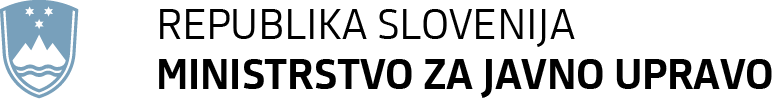 Priloga št. 3 A: Označba vloge A Obrazec za označbo vloge (izpolni prijavitelj)Upravičenec: (navedite polni naziv in naslov)NE ODPIRAJ! JAVNI RAZPIS ZA DIGITALNO PREOBRAZBO NEVLADNIH IN PROSTOVOLJSKIH ORGANIZACIJ TER POVEČANJE VKLJUČENOSTI NJIHOVIH UPORABNIKOV V INFORMACIJSKO DRUŽBO 2021-2023                                                  SKLOP A(izpolni glavna pisarna)(izpolni prijavitelj)Upravičenec: (navedite polni naziv in naslov)NE ODPIRAJ! JAVNI RAZPIS ZA DIGITALNO PREOBRAZBO NEVLADNIH IN PROSTOVOLJSKIH ORGANIZACIJ TER POVEČANJE VKLJUČENOSTI NJIHOVIH UPORABNIKOV V INFORMACIJSKO DRUŽBO 2021-2023                                                  SKLOP AMINISTRSTVO ZA JAVNO UPRAVOGlavna pisarnaTržaška cesta 211000 Ljubljana